ESCOLA ________________________________________DATA:_____/_____/_____PROF:______________________________________________TURMA:___________NOME:_______________________________________________________________Exercises1.Complete a sequência: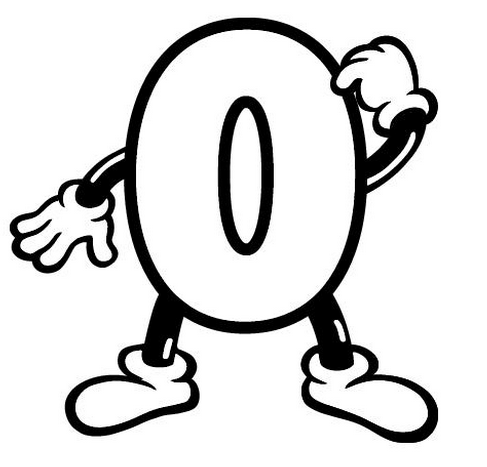 a.one –_____________- threeb. _____________ – five - sixc.seven- eight - _____________d.ten- _____________ - twelve	e.thirteen – _____________ – fifteenf. _____________- seventeen – _____________g.nineteen – _____________ – _____________2.Calcule e escreva em inglês os resultados:a.10 + 2 = ___________________b.15 -  5  = ___________________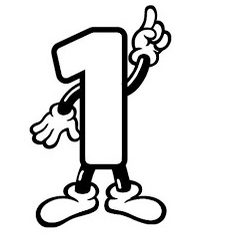 c.16 + 30 = ___________________d.50 + 2  = ___________________e.60+2+4= ___________________f.5 x 8 =      ___________________g.10 x 2 =   ___________________h.10 – 2 =   ___________________i.30 + 7 =   ___________________j.42 – 7 =    ___________________k.55 – 6  =  ___________________l.27 + 8 + 25 = ________________3.Assinale a opção correta: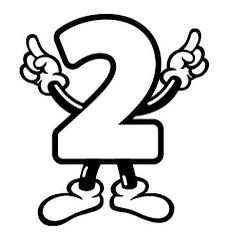 a.One(   ) 1(   ) 2(   ) 13b.Seventeen(   ) 16(   ) 26(   ) 17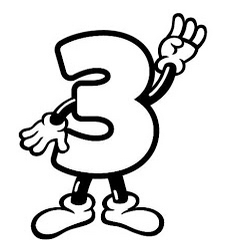 c.Eighty(   ) 80(   ) 70(   ) 82d.Ninety nine(   ) 90(   ) 99(   ) 93e.Eleven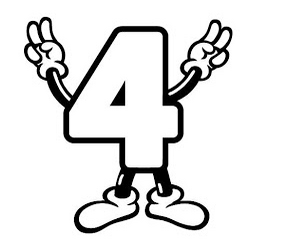 (   ) 11(   ) 12(   ) 13f.Fourteen(   ) 11(   ) 22(   ) 14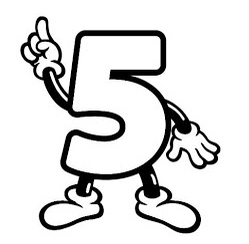 4.Escreva os números por extenso: 20 – Twenty22 – _____________________23 – _____________________24 – _____________________25 – _____________________26 – _____________________30 – Thirty31 – _____________________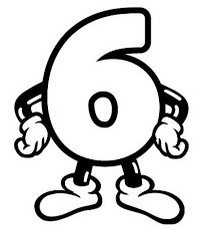 33 – _____________________36 – _____________________37 – _____________________40 – Forty45 – _____________________47 – _____________________49 – _____________________50 – Fifty55 – _____________________56 – _____________________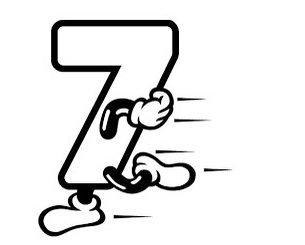 57 – _____________________58 – _____________________59 – _____________________60 - Sixty62 – _____________________64 – _____________________67 – _____________________70 – Seventy73 – _____________________77 – _____________________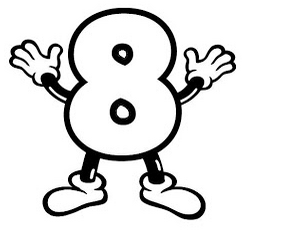 79 – _____________________80 - Eighty 85 – _____________________88 – _____________________89 – _____________________90 – Ninety97 – _____________________99 – _____________________100 – _____________________5.Faça os cálculos e escreva em inglês. Em seguida, com o resultado obtido, observe a legenda, e descubra quais são as cores que deverá utilizar para pintar o desenho.a. zero + one = __________________b. one + one = __________________ c. one + two = __________________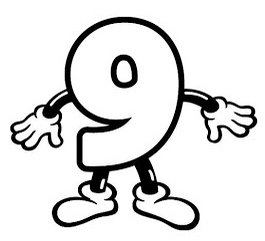 d.two + two = __________________e.three + two= __________________f.four + two = __________________g.five + two = __________________h.five + three = __________________i.seven + two = __________________j.five + five = __________________k.nine + two = __________________l. nine + three = __________________m.nine + four = __________________n.ten + four= __________________o.ten + five = __________________p.ten + six = __________________q.ten + seven = __________________Legenda:One = yellowTwo = green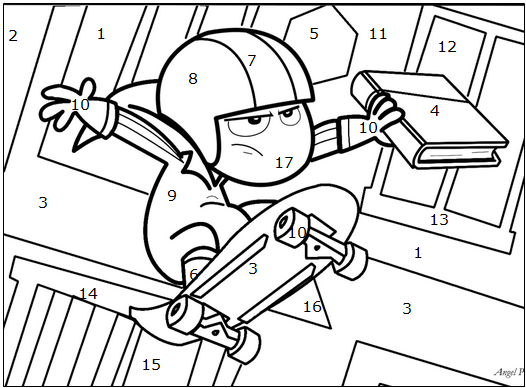 Three =brownFour = silverFive =violetSix = yellowSeven = redEight = grayNine = blueTen = blackEleven = goldTwelve = orangeThirteen= blackFourteen= purpleFifteen = navy blueSixteen= brownSeventeen = beigeTen Little Indians - Wizard (Songs)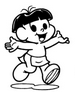 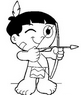 One, little two, little three ,little Indians,Four ,little five, little six, little Indians    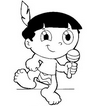 Seven, little eight, little nine, little Indians, ten little Indians boys.Ten , little nine, little Eight ,little Indians,Seven ,little six, little  Five,  little Indians,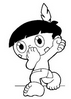 Four , little three, little two little Indians,One little Indian boy.One, two, three little Indians,Four, five, six little Indians,Seven, eight, nine little Indians,Ten little Indians boys.https://www.letras.mus.br/wizard-songs/1681542/traducao.html6.Circule na letra da música todos os números mencionados, em seguida, pinte somente aqueles que aparecem na canção.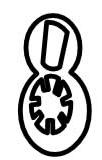 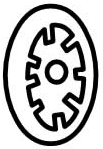 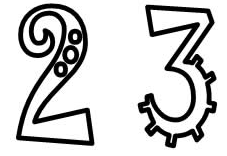 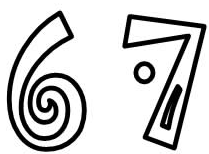 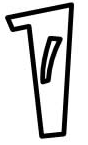 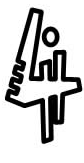 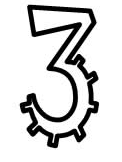 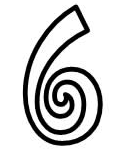 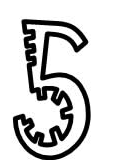 